ANZ Metadata Working Group Meeting # 9 Agenda (DRAFT)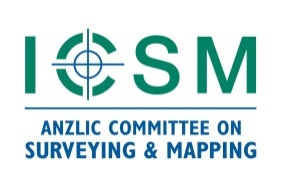 Date: 7-8 October 2021Time: 10 am – 2 pm (AEST)Location: Online – Microsoft Teams7 October 2021, 10 am – 2 pm7 October 2021, 10 am – 2 pm7 October 2021, 10 am – 2 pmTime Item Name9:30Welcome and set up10.00WelcomeSimon Costello10:10 – 12:10National updatesNational updates10:10 – 12:10New Zealand – 20 min 1010-10.30Jeremy Palmer10:10 – 12:10South Australia – 20 min 10.40-11.05Bert Bruijn 10:10 – 12:10New South Wales – 20 min 11.05-11.25Ajoy Saha10:10 – 12:10ACT – 20 min 11.30 – 11.50Mick Clifford10:10 – 12:10Victoria – 20 min 11.30-11.50George Mansour10:10 – 12:10Queensland – 20 min 12 – 12.20Ian Beitzel10:10 – 12:10Tasmania – report providedNorthern Territory12.50 – 1.10 – quick reportWestern Australia  1.10-1.3012:10 – 13:00Break13:00 – 13:30Emergency Management support project13:00 – 13:30Project ProgressKane Orr13:00 – 13:30Discussion – improving Australia-wide consistency and support for EMAll8 October 2021, 10 am – 2 pm8 October 2021, 10 am – 2 pm8 October 2021, 10 am – 2 pmTime Item Name10.00WelcomeIrina Bastrakova10.05 – 12:00Update on International and National Standards and activitiesUpdate on International and National Standards and activities10.05 – 12:00ISO and OGC Update – 20 min 10.05 – 10.30Chris Body10.05 – 12:00FAIR Vocabularies 10.35-10.55Simon Cox (TBC)10.05 – 12:00UN GGIM – 3rd Edition of Roles of Standards Guide – 10.50-11.20Irina Bastrakova10.05 – 12:00Update on the revision of ISO/TC211 data quality standard – 11.20-11.35Ivana Ivanova10.05 – 12:00Update on TC 211 activities (e.g.  ISO 19115-3) – 11.35-11.55Evert Bleys10.05 – 12:00The Digital Atlas of Australia – 11.50-12Irina Bastrakova10.05 – 12:00Digital Twins and other activities – 12.10-12.30Sisi Zlatanova12:10– 12:40Break12:40 – 13:50MDWG Activities – 1:15 – 1:25Irina Bastrakova12:40 – 13:50Metadata tool – replacement of ANZMetLite, EMA profile – 40 minByron Cochrane13:50 – 14:00Other business, next meeting, review of Action ItemsIrina BastrakovaMeeting closed